Утвержден Приказом Закрытого Акционерного Общества «Азербайджанское Каспийское Морское Пароходство» от 01 декабря 2016 года, № 216.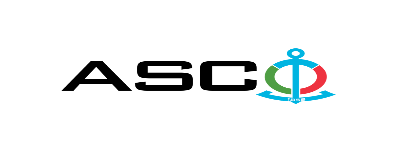 ЗАКРЫТОЕ АКЦИОНЕРНОЕ ОБЩЕСТВО «АЗЕРБАЙДЖАНСКОЕ КАСПИЙСКОЕ МОРСКОЕ ПАРОХОДСТВО» ОБЪЯВЛЯЕТ О ПРОВЕДЕНИИ ОТКРЫТОГО КОНКУРСА НА ЗАКУПКУ УСЛУГ (МАТЕРИАЛЫ И УСЛУГИ ВКЛЮЧИТЕЛЬНО) ПО МОНТАЖУ КРАШЕННЫХ ДВЕРЕЙ ИЗ ДВП МАТЕРИАЛА ДЛЯ МНОГОЭТАЖНЫХ ЖИЛЫХ ДОМОВ НА БАЛАНСЕ ЖСК "ДЕНИЗЧИ" С ДЕТСКИМ САДОМ НА ПЕРВОМ ЭТАЖЕ: К о н к у р с №AM048/2022 (на бланке участника-претендента)ПИСЬМО-ЗАЯВКА НА УЧАСТИЕ В ОТКРЫТОМ КОНКУРСЕ Город _______ “___”_________20___года ___________№           							                                                                                          Председателю Комитета по Закупкам АСКОГосподину Дж. МахмудлуНастоящей заявкой [с указанием полного наименования претендента-подрядчика] подтверждает намерение принять участие в открытом конкурсе № [с указанием претендентом номера конкурса], объявленном «АСКО» в связи с закупкой «__________». При этом подтверждаем, что в отношении [с указанием полного наименования претендента-подрядчика] не проводится процедура ликвидации, банкротства, деятельность не приостановлена, а также отсутствуют иные обстоятельства, не позволяющие участвовать в данном тендере.  Гарантируем, что [с указанием полного наименования претендента-подрядчика] не является лицом, связанным с АСКО. Сообщаем, что для оперативного взаимодействия с Вами по вопросам, связанным с представленной документацией и другими процедурами, нами уполномочен:Контактное лицо :  Должность контактного лица:  Телефон:  E-mail: Приложение:Оригинал  банковского  документа об  оплате взноса за участие в конкурсе –  на ____ листах.________________________________                                   _______________________(Ф.И.О. уполномоченного лица) (подпись уполномоченного лица)_________________________________                                                  (должность уполномоченного лица)                                ПЕРЕЧЕНЬ ТОВАРОВ и УСЛУГКонтактное лицо по техническим вопросам Эминов Джавид, инженер Отдела капитального строительства и ремонтаТелефон : +99450 2740251Электронная почта:     cavid.eminov@asco.az       До заключения договора купли-продажи с компанией победителем конкурса  проводится проверка претендента в соответствии с правилами закупок АСКО.    Компания должна перейти по этой ссылке (http://asco.az/sirket/satinalmalar/podratcilarin-elektron-muraciet-formasi/), чтобы заполнить специальную форму или представить следующие документы:Устав компании (со всеми изменениями и дополнениями)Выписка из реестра коммерческих юридических лиц (выданная в течение последнего 1 месяца)Информация об учредителе юридического лица  в случае если учредитель является юридическим лицомИНН свидететльствоПроверенный аудитором  баланс бухгалтерского учета или налоговая декларация (в зависимости от системы налогообложения) / справка на отсутствие налоговой задолженности в органах налогообложения Удостоверения личности законного представителяЛицензии учреждения необходимые для оказания услуг / работ (если применимо)Договор не будет заключен с компаниями которые не предоставляли указанные документы и не получили позитивную оценку по результатам процедуры проверки и они будут исключены из конкурса!  Перечень документов для участия в конкурсе:Заявка на участие в конкурсе (образец прилагается); Банковский документ об оплате взноса за участие в конкурсе; Конкурсное предложение; Банковская справка о финансовом положении грузоотправителя за последний год (или в течении периода функционирования);Справка из соответствующих налоговых органов об отсутствии  просроченных обязательств по налогам и другим обязательным платежам в Азербайджанской Республике, а также об отсутствии неисполненных обязанностей налогоплательщика, установленных Налоговым кодексом Азербайджанской Республики в течение последнего года (исключая период приостановления). На первичном этапе, заявка на участие в конкурсе (подписанная и скрепленная печатью) и банковский документ об оплате взноса за участие (за исключением конкурсного предложения) должны быть представлены на Азербайджанском, русском или английском языках не позднее 17:00 (по Бакинскому времени) 07 марта 2022 года по месту нахождения Закрытого Акционерного Общества «Азербайджанское Каспийское Морское Пароходство» (далее – «АСКО» или "Закупочная Организация") или путем отправления на электронную почту контактного лица. Остальные документы должны быть представлены в конверте конкурсного предложения.   Перечень (описание) закупаемых товаров, работ и услуг прилагается.Сумма взноса за участие в конкурсе и приобретение Сборника Основных Условий :Претенденты, желающие принять участие в конкурсе, должны оплатить нижеуказанную сумму взноса за участие в конкурсе (название организации проводящий конкурс и предмет конкурса должны быть точно указаны в платежном поручении) путем перечисления средств на банковский счет АСКО с последующим представлением в АСКО документа подтверждающего оплату, в срок не позднее, указанного в первом разделе.  Претенденты, выполнявшие данное требование, вправе приобрести Сборник Основных Условий по предмету закупки у контактного лица в электронном или печатном формате в любой день недели с 09.00 до 18.00 часов до даты, указанной в разделе IV объявления.Взнос за участие (без НДС): 150 АЗН Допускается оплата суммы взноса за участие в манатах или в долларах США и Евро в эквивалентном размере.   Номер счета :Взнос за участие в конкурсе не подлежит возврату ни при каких обстоятельствах, за исключением отмены конкурса АСКО!Гарантия на конкурсное предложение:Для конкурсного предложения требуется банковская гарантия в сумме не менее 1 (одного)% от цены предложения. Форма банковской гарантии будет указана в Сборнике Основных Условий. Оригинал банковской гарантии должен быть представлен в конкурсном конверте вместе с предложением. В противном случае Закупочная Организация оставляет за собой право отвергать такое предложение. Финансовое учреждение, выдавшее гарантию, должно быть принято в финансовых операциях в Азербайджанской Республике и / или в международном уровне. Закупочная организация  оставляет за собой право не принимать никаких недействительных  банковских гарантий.В случае если лица, желающие принять участие в конкурсе закупок, предпочтут  представить гарантию другого типа  (аккредитив, ценные бумаги,  перевод средств на счет указанный в тендерных документах, депозит и другие финансовые активы), в этом случае должны предварительно запросить АСКО посредством контактного лица, указанного в объявлении и получить согласие  о возможности приемлемости такого вида гарантии. Сумма гарантии за исполнение договора требуется в размере 5 (пяти) % от закупочной цены.Предельный срок и время подачи конкурсного предложения :Участники, представившие заявку на участие и банковский документ об оплате взноса за участие в конкурсе до срока, указанного в первом разделе, должны представить свои конкурсные предложения в «АСКО» в запечатанном конверте (один оригинальный экземпляр и одна копия) не позднее 17:00 (по Бакинскому времени) 15 марта 2022 года.Конкурсные предложения, полученные позже указанной даты и времени, не вскрываются и возвращаются участнику.Адрес закупочной организации :Азербайджанская Республика, AZ1003, город Баку, проспект Нефтяников  2. Председателю Комитета по Закупкам АСКОКонтактное лицо :Рахим АббасовВедущий специалист по закупкам Департамента Закупок АСКОТелефон:  +99450 2740277Электронная почта: emil.hasanov@asco.az, tender@asco.azЗаур Саламов Специалист по закупкам Департамента Закупок АСКОТелефонный номер: +99455 817 08 12Адрес электронной почты: zaur.salamov@asco.azПо юридическим вопросам :Телефонный номер: +994 12 4043700 (внутр. 1262)Адрес электронной почты:  tender@asco.azДата, время и место вскрытия конвертов с конкурсными предложениями :Вскрытие конвертов будет производиться в 15.00 (по Бакинскому времени) 16 марта 2022 года по адресу, указанному в разделе V. Лица, желающие принять участие в вскрытии конверта, должны представить документ, подтверждающий их участие (соответствующую доверенность от участвующего юридического или физического лица) и удостоверение личности не позднее, чем за полчаса до начала конкурса.Сведения о победителе конкурса :Информация о победителе конкурса будет размещена в разделе «Объявления» официального сайта АСКО.Прочие условия конкурса :                      Технические требования и объем работ по монтажу крашенных дверей из ДВП материала в зданиях  жилого комплекса на балансе ЖСК «Денизчи»:Требования Проектной документации должны быть соблюдены при монтаже дверей; Требуется предоставить сертификат качества, сертификат соответствия, а так же  информацию о производителе и технических параметрах используемых материалов.Необходимо указать срок выполнения (сдачи) работ;Необходимо предоставить список сотрудников и копии соответствующих трудовых договоров;Специализированная организация должна предоставлять опыт по предмету конкурса; Соблюдение правил безопасности при проведении строительных работ в соответствии с требованиями ЗАО «АКМП» и строительными нормами. Примечание Предложения, поданные участниками, не отвечающими указанным выше требованиям, будут отклонены.Н\п Наименование товараЕдиница измеренияКоличествоМонтаж крашенных дверей из ДВП материала для многоэтажных жилых домов на балансе ЖСК "ДЕНИЗЧИ" с детским садом на первом этаже:Корпус 1А Корпус 1А Корпус 1А Корпус 1А Корпус 1А 1Монтаж внутриквартирных крашенных дверей из ДВП материала  (без порогов, наличник на обеих сторонах, ширина стены 13-15 см, 4 мм цельное стекло с орнаментом и эффектом льда  3 шт. - ширина 16 см, высота 46 см, комплект внутреннего дверного замка, дверная петля - 3 комплекта) (левая) 0,9 х 2,07 метра Ral 1015, материалы включительно  (монтаж дверей, пенопласт и другие вспомогательные материалы включительно)шт.1502Монтаж внутриквартирных крашенных дверей из ДВП материала  (без порогов, наличник на обеих сторонах, ширина стены 13-15 см, 4 мм цельное стекло с орнаментом и эффектом льда  3 шт. - ширина 16 см, высота 46 см, комплект внутреннего дверного замка, дверная петля - 3 комплекта) (правая) 0,9 х 2,07 метра Ral 1015, материалы включительно  (монтаж дверей, пенопласт и другие вспомогательные материалы включительно)шт.1503Монтаж внутриквартирных крашенных дверей из ДВП материала для санузла и ванной комнаты  (без порогов, наличник на обеих сторонах, комплект внутреннего дверного замка, дверная петля - 3 комплекта) (левая) 0,8 х 2,07 метра Ral 1015, материалы включительно  (монтаж дверей, пенопласт и другие вспомогательные материалы включительно)шт.904Монтаж внутриквартирных крашенных дверей из ДВП материала для санузла и ванной комнаты  (без порогов, наличник на обеих сторонах,  комплект внутреннего дверного замка, дверная петля - 3 комплекта) (правая) 0,8 х 2,07 метра Ral 1015, материалы включительно  (монтаж дверей, пенопласт и другие вспомогательные материалы включительно)шт.90Корпус 1Б Корпус 1Б Корпус 1Б Корпус 1Б Корпус 1Б 5Монтаж внутриквартирных крашенных дверей из ДВП материала  (без порогов, наличник на обеих сторонах, ширина стены 13-15 см, 4 мм цельное стекло с орнаментом и эффектом льда  3 шт. - ширина 16 см, высота 46 см, комплект внутреннего дверного замка, дверная петля - 3 комплекта) (левая) 0,9 х 2,07 метра Ral 1015, материалы включительно  (монтаж дверей, пенопласт и другие вспомогательные материалы включительно)шт.906Монтаж внутриквартирных крашенных дверей из ДВП материала  (без порогов, наличник на обеих сторонах, ширина стены 13-15 см, 4 мм цельное стекло с орнаментом и эффектом льда  3 шт. - ширина 16 см, высота 46 см, комплект внутреннего дверного замка, дверная петля - 3 комплекта) (правая) 0,9 х 2,07 метра Ral 1015, материалы включительно  (монтаж дверей, пенопласт и другие вспомогательные материалы включительно)шт.2107Монтаж внутриквартирных крашенных дверей из ДВП материала для санузла и ванной комнаты  (без порогов, наличник на обеих сторонах, ширина стены 13-15 см, комплект внутреннего дверного замка, дверная петля - 3 комплекта) (левая) 0,8 х 2,07 метра Ral 1015, материалы включительно  (монтаж дверей, пенопласт и другие вспомогательные материалы включительно)шт.908Монтаж внутриквартирных крашенных дверей из ДВП материала для санузла и ванной комнаты  (без порогов, наличник на обеих сторонах, ширина стены 13-15 см,  комплект внутреннего дверного замка, дверная петля - 3 комплекта) (правая) 0,8 х 2,07 метра Ral 1015, материалы включительно  (монтаж дверей, пенопласт и другие вспомогательные материалы включительно)шт.105Корпус 2А Корпус 2А Корпус 2А Корпус 2А Корпус 2А 9Монтаж внутриквартирных крашенных дверей из ДВП материала  (без порогов, наличник на обеих сторонах, ширина стены 13-15 см, 4 мм цельное стекло с орнаментом и эффектом льда  3 шт. - ширина 16 см, высота 46 см, комплект внутреннего дверного замка, дверная петля - 3 комплекта) (левая) 0,9 х 2,07 метра Ral 1015, материалы включительно  (монтаж дверей, пенопласт и другие вспомогательные материалы включительно)шт.17610Монтаж внутриквартирных крашенных дверей из ДВП материала  (без порогов, наличник на обеих сторонах, ширина стены 13-15 см, 4 мм цельное стекло с орнаментом и эффектом льда  3 шт. - ширина 16 см, высота 46 см, комплект внутреннего дверного замка, дверная петля - 3 комплекта) (правая) 0,9 х 2,07 метра Ral 1015, материалы включительно  (монтаж дверей, пенопласт и другие вспомогательные материалы включительно)шт.14411Монтаж внутриквартирных крашенных дверей из ДВП материала для санузла и ванной комнаты  (без порогов, наличник на обеих сторонах, ширина стены 13-15 см, комплект внутреннего дверного замка, дверная петля - 3 комплекта) (левая) 0,8 х 2,07 метра Ral 1015, материалы включительно  (монтаж дверей, пенопласт и другие вспомогательные материалы включительно)шт.8012Монтаж внутриквартирных крашенных дверей из ДВП материала для санузла и ванной комнаты  (без порогов, наличник на обеих сторонах, ширина стены 13-15 см,  комплект внутреннего дверного замка, дверная петля - 3 комплекта) (правая) 0,8 х 2,07 метра Ral 1015, материалы включительно  (монтаж дверей, пенопласт и другие вспомогательные материалы включительно)шт.96Корпус 2Б Корпус 2Б Корпус 2Б Корпус 2Б Корпус 2Б 13Монтаж внутриквартирных крашенных дверей из ДВП материала  (без порогов, наличник на обеих сторонах, ширина стены 13-15 см, 4 мм цельное стекло с орнаментом и эффектом льда  3 шт. - ширина 16 см, высота 46 см, комплект внутреннего дверного замка, дверная петля - 3 комплекта) (левая) 0,9 х 2,07 метра Ral 1015, материалы включительно  (монтаж дверей, пенопласт и другие вспомогательные материалы включительно)шт.15014Монтаж внутриквартирных крашенных дверей из ДВП материала  (без порогов, наличник на обеих сторонах, ширина стены 13-15 см, 4 мм цельное стекло с орнаментом и эффектом льда  3 шт. - ширина 16 см, высота 46 см, комплект внутреннего дверного замка, дверная петля - 3 комплекта) (правая) 0,9 х 2,07 метра Ral 1015, материалы включительно  (монтаж дверей, пенопласт и другие вспомогательные материалы включительно)шт.15015Монтаж внутриквартирных крашенных дверей из ДВП материала для санузла и ванной комнаты  (без порогов, наличник на обеих сторонах, ширина стены 13-15 см, комплект внутреннего дверного замка, дверная петля - 3 комплекта) (левая) 0,8 х 2,07 метра Ral 1015, материалы включительно  (монтаж дверей, пенопласт и другие вспомогательные материалы включительно)шт.9016Монтаж внутриквартирных крашенных дверей из ДВП материала для санузла и ванной комнаты  (без порогов, наличник на обеих сторонах, ширина стены 13-15 см,  комплект внутреннего дверного замка, дверная петля - 3 комплекта) (правая) 0,8 х 2,07 метра Ral 1015, материалы включительно  (монтаж дверей, пенопласт и другие вспомогательные материалы включительно)шт.90